Bereich Sozialwesen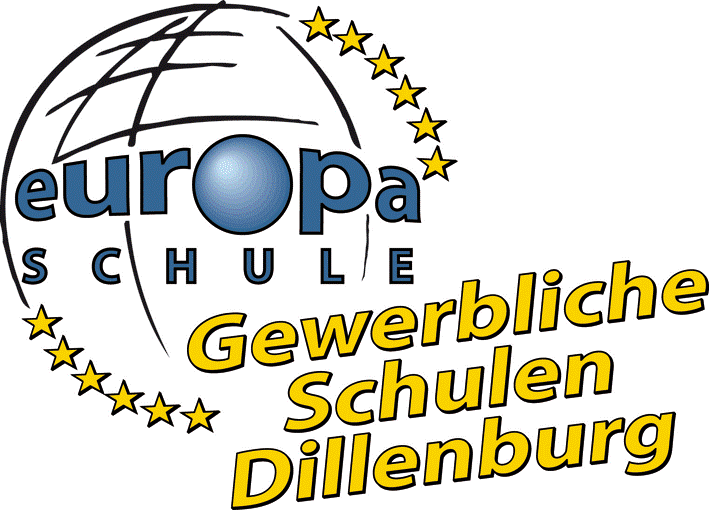 an denGEWERBLICHEN SCHULEN DES LAHN-DILL-KREISES_______________________________________________________________________________Feedbackbogen der Praxis zur gemeinsamen Ausbildung der PraktikantinnenLiebe Praxisanleiterinnen und Praxisanleiter,mit dem Feedbackbogen unten bitten wir Sie, uns eine Orientierung über Ihre Sicht unserer gemeinsamen Ausbildungsarbeit zu geben. Ihre Rückmeldungen werden wir intensiv sichten und das Ergebnis auf den kommenden Praxisanleiterlnnentreffen ansprechen.Mein Feedback bezieht sich auf die:O 	FSP	Fachschule für Sozialwesen, Fachrichtung SozialpädagogikO	HBFS 	Höhere Berufsfachschule für SozialassistenzO	FOS 	Fachoberschule für SozialwesenO	sonstiges	__________________________________________________Für mögliche Rückfragen	_____________________________	__________________________	____________________	Name				   Einrichtung oder Stempel			Tel. Nr.Wenn der Platz nicht ausreicht, kann gern noch die Rückseite genutzt werden.Wir danken für Ihre Rückmeldung!Für das Team der praxisbetreuenden Lehrkräfte und den Beirat der FSPgez. Dr. Karl-Heinz Dentler(Abteilungsleiter Sozialwesen)Das finde ich gut:Das würde ich verändern:Was ich noch zu sagen habe: